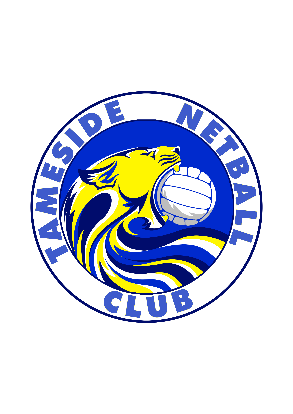 Assistant CoachMain Duties:hold a UKCC level 1 award (if required);support the UKCC level 2 coach of your respective squad;work towards UKCC Level 2 England Netball coaching award;to maintain high ethical standards in coaching/instructing;ensure you keep up-to-date with your knowledge, skills and qualifications;prepare all sessions in advance;liaise with the Team Manager and attend matches and tournaments.liaise with Team Manager on matters pertaining to the Squad;ensure you adhere to the England Netball Safeguarding Policy;undertake training appropriate to the role; andattend club meetings and report on progress.Signed ……………………………………………………………………..Date ………………………………………………………………………..